Карта границ населенного пунктах.Дубовой Литвиновского сельского поселенияУсловные обозначения: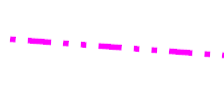 - планируемая граница населенного пункта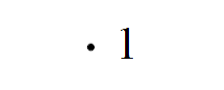 - номера основных поворотных точек планируемой границы населенного пунктаУсловные обозначения:- планируемая граница населенного пункта- номера основных поворотных точек планируемой границы населенного пункта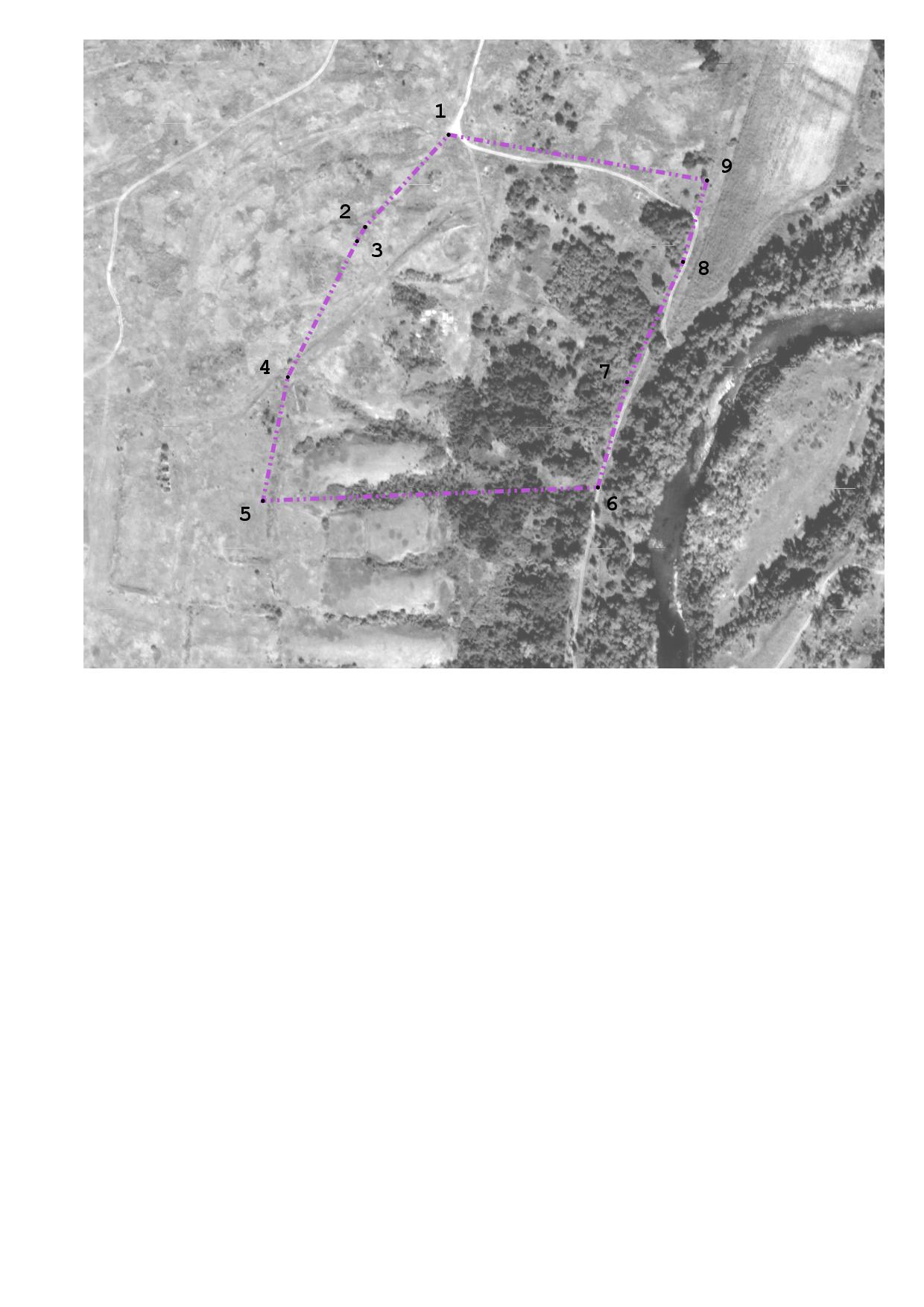 Каталог координатповоротных точек границы  х. ДубовойЛитвиновского сельского поселения№ точкиX(м)Y(м)1546217,792289474,592546140,582289404,843546128,692289398,024546015,072289340,115545911,472289319,316545922,672289599,487546010,92289623,898546111,442289670,749546179,522289690,811546217,792289474,59